							     Ostrava, 23. 5. 2011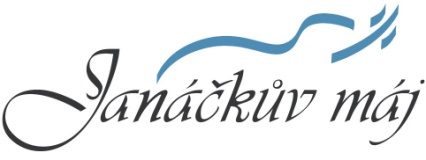 Janáčkův máj zahájily skvělé výkonyV pondělí 23. května byl slavnostně zahájen za účasti představitelů Vlády ČR, Poslanecké sněmovny ČR, Moravskoslezského kraje, statutárního města Ostravy, zástupců významných firem a společností XXXVI. ročník Mezinárodního hudebního festivalu Janáčkův máj. S napětím se očekával první večer, na jehož program byla zařazena tradičně Janáčkova Sinfonietta a Beethovenův Císařský klavírní koncert.Do posledního místa zaplněný sál Domu kultury města Ostravy se stal svědkem mimořádných výkonů. Zasloužených ovací se dočkala Janáčkova filharmonie, kterou řídil vynikající dirigent Tomáš Netopil. Mnozí se shodli v tom, že letošní Sinfonietta patřila jednoznačně k nejhezčím, které kdy byly v Ostravě uvedeny - byla poetická, lyrická, plná barev, nepostrádala dynamiku a hlavně letošní úvod festivalu dokázal k překvapení všech překonat i onu „neakustiku“ sálu. „Janáčkova filharmonie mne dnes večer velmi potěšila. Hráči se dokázali vyburcovat k neuvěřitelnému výkonu,“ řekl spokojený Tomáš Netopil, který má k ostravským filharmonikům, jak sám říká, velmi vřelý vztah. Začínal s nimi už za studií a na pódiu se potkávají dodnes. „Na Janáčkově máji jsem s nimi vystupoval podruhé a věřím, že ne naposledy,“ uvedl stále usměvavý dirigent. A dlouhotrvající skandovaný potlesk zněl sálem po Beethovenově 5. klavírním koncertu v podání fenomenálního německého pianisty Gerharda Oppitze. Ten ostravské publikum nadchl už v roce 2004, když hrál Dvořáka. Jeho návrat byl opět strhující a zcela právem tohoto hvězdného klavíristu řadí mezi nejvýznamnější hosty festivalu.  Majestátní večer s vynikajícími  výkony - ano, takový byl první večer 36. festivalového ročníku Janáčkova máje. (tam)Tamara Vrlamediální zástupce, PRMHF Janáčkův máj, o.p.s. 28. října 124702 00 Ostrava 1e-mail: tamara.vrla@seznam.czwww.janackuvmaj.cz